فعاليةمساحه الدائرة-بطريقه هندسيةالمهمة (فرقه 3)ايجاد مساحة الدائره :عن طريق حصر الدائرة في مربع طول ضلعه يساوي قطر الدائره.شاهدوا فيلم : مساحة الدائره  http://www.youtube.com/watch?v=06VSISqNmoIالى المهمه:الأدوات المطلوبة: مقص، مربعات طول ضلعها يساوي نف قطر الدائره، .الخطوة الأولى : نرسم دائره نصف قطرها 3 سم ودائره اخرى نصف قطرها يساوي 6 سم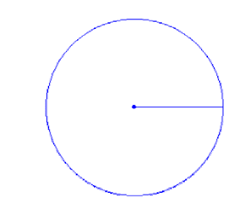 الخطوة الثانيه:نرسم مربع طول ضلعه =3 سمنرسم مربعا طول ضلعه 6سمالخطوه الثالثه:بلط الدائره بالمربع المساوي ضلعه لطول نصف قطر الدائره:نجد ان المساحه التقريبيه للدائره = 4 مربعات.الخطوه الرابعه :أ –  طول ضلع المربع = طول ______  في الدائرهب- عدد المربعات التي بلطت الدائره بالتقريب = _________ج- جد مساحة المربع =__________د- جد مساحة الدائره=_____________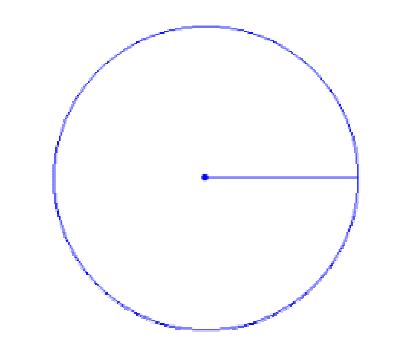 